Стенд испытания активной стали статоров  02.01.04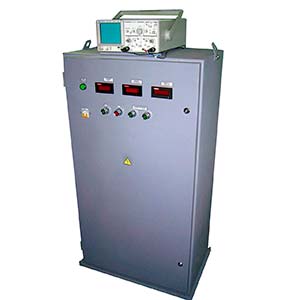 Стенд испытания активной стали статоров предназначен для дефектировки статоров ремонтируемых электродвигателей мощностью до 100 кВт после удаления обмотки. Стенд позволяет выявить сердечники с высокими потерями до укладки новой обмотки и уменьшить необоснованный расход обмоточного провода.Артикул 02.01.04ТЕХНИЧЕСКАЯ ХАРАКТЕРИСТИКА1. Питание1.1. Номинальное напряжение питания220В 50Гц1.2. Отклонение напряжения питания± 12%1.3. Потребляемая мощностьне более 2кВа2. Выходное напряжение (на намагничивающей обмотке)0 ÷ 24В3. Выходной ток10 ÷ 200А (в течении 10сек)4. Габаритные размеры (ДхШхВ) / масса, мм / кг600 х 540 х 1500 / 100Возможны изменения основных параметров по Вашему техническому заданиюВозможны изменения основных параметров по Вашему техническому заданию* Производитель имеет право без предварительного уведомления вносить изменения в изделие, которые не ухудшают его технические характеристики, а являются результатом работ по усовершенствованию его конструкции или технологии производства* Производитель имеет право без предварительного уведомления вносить изменения в изделие, которые не ухудшают его технические характеристики, а являются результатом работ по усовершенствованию его конструкции или технологии производства